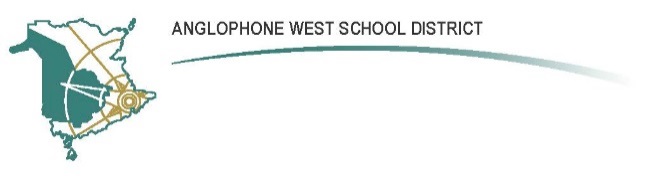 Carleton North High School30 School Street, Florenceville-Bristol, N.B.PSSC MinutesDate:  October 5, 2021           Time: 7:00 pmLocation: MS Teams Virtual Meeting Call to Order: Meeting called to order by Tara Orchard at 7:03 pm.Terri Mahoney-Walker introduced herself as she will be the Acting Vice-Principal.Celebrations:	Shelley Hunter – was thrilled by the number of students who logged in for on line learning for the 3 operational days the students were home. Especially the grade 9s.Monica O’Neill – glad that the students are back to school full timeJason Smith – Essential Skills is having great success with those students.  Austin Brennan is finishing completing all the requirements and will graduate early in January 2022.  Approval of the Agenda:  Tanya Mitham moved to accept the agenda. Sherry Brennan seconded. Motion carried.  Approval of the Minutes from Previous Meeting:  Tanya Mitham moved to accept the minutes as circulated and seconded by Sherry Brennan. Correspondence:  A few emails from parents about Covid concerns in the schools (bussing, classroom and testing)Business Arising from the Minutes: Assessment for January/June.  What the school did last school year for assessment worked well.  Exemption clause, using larger assessments in small scale classroom assessment plans and recovery days may be the best approach again this year.  There will be communication in the next few weeks on what this will look like.New Business:Administration Changes – Jason has accepted a 3 month position at WEC at Director of Schools replacing Jay Colpitts.  Jana will step up at Acting Principal and Terri Mahoney-Walker will be Acting Vice-Principal.  Jason and Jana both see this as an opportunity to grow and develop a new skill set.  The school’s vision will move forward.PSSC Orientation – Introduction to the PSSC Committee by Power Point presentation.PSSC Members – Andrea Callahan has finished her tenure as a community representative of the PSSC.  This position for the Centreville catchment needs to be filled.  Sherry Brennan has been approved to stay on for another 3 years.  By acclamation, Tara Orchard is Chair and Monica O’Neill is Co-Chair.  Congratulations to both.Dates for PSSC Meetings. Meetings will be virtual and be re-evaluated in January.October 5, 2021 @ 7:00 pmNovember 15, 2021 @ 7:00 pmJanuary 11, 2022 @ 7:00 pmFebruary 22, 2022 @ 7:00 pmApril 5, 2022 @ 7:00 pmMay 17, 2022 @ 7:00 pmSchool Report a)  Principals Report (see attached document)b)  SRC Report (see attached document)c)  Staff Report (see attached document)VIII.	Other Business – PowerSchool Public Portal.  How many parents/students are using it.  About 30% of parents have logged in and 10% of students.  These are higher numbers than last year.Date of Next Meeting: November 16, 2021 at 7:00 pm.Adjournment: Meeting adjourned by Tara Orchard seconded by Karen Guest at 8:42 pm.____________________			____________________PSSC Chair						Date____________________			______________________PSSC Secretary					DatePSSC Members Present:Tanya MithamSarah OakesHeather ChaseSherry BrennanKaren GuestLisa WolvertonTara OrchardMonica O’NeilCarrie O’Neil – SRC Rep.Shelley Hunter, Teacher Rep.PSSC Members Regrets:Brian McLeanSchool/DEC Representation Present:Jason Smith, Principal Jana Brennan, Vice-PrincipalTerri Mahoney-WalkerSchool/DEC Representation Regrets:Covid Protocol and Concerns – When a positive case has been identified as a student from CNHS, Public Health contacts Jay Colpitts and Mr. Colpitts then contacts the school.  The next day is an operational day at home for students so contact tracing can be completed.  If the students who are exposed are double vaccinated, they can return to school the next day school is opened.  Starting October 12, unvaccinated students identified as close contacts with a confirmed case will receive rapid test boxes and instructions. Boxes of tests will be distributed to parents directly through the school or district.  Students will be required to self-isolate for a period of 24 hours, during which time they are to take the first two tests. Unless otherwise advised by Public Health, students will be able to return to school as soon as they have two negative tests with no symptoms.  Students who do not participate in the program will be required to self-isolate and follow direction from Public Health. Students who do not participate will not participate in blended or online learning, but should be provided with homework or other projects.